Октябрьский район ПОЯСНИТЕЛЬНАЯ ЗАПИСКАПрограмма разработана для занятий с учащимися 2-4 классов в соответствии с требованиями ФГОС начального общего образования, планируемыми результатами освоения Основной образовательной программы МАОУ «Лицей № 185», программой воспитания, планом внеурочной деятельности.Программа курса «Третий звонок» реализуется в рамках внеурочной деятельности направления «Художественно-эстетическая творческая деятельность». Программа разработана для учащихся 2–4 классов и рассчитана на 204 часа: по 68 часов,  2 часа в неделю. Целью программы является  эстетическое, интеллектуальное, нравственное развитие воспитанников. Воспитание творческой индивидуальности ребёнка, развитие интереса и отзывчивости к искусству театра и актерской деятельности.        Задачи, решаемые в рамках данной программы: - знакомство детей с различными видами театра (кукольный, драматический, оперный, театр балета, музыкальной комедии);- поэтапное освоение детьми различных видов творчества;- совершенствование артистических навыков детей в плане переживания и воплощения образа, моделирование навыков социального поведения в заданных условиях.       - развитие речевой культуры;- развитие эстетического вкуса;       -воспитание творческой активности ребёнка, ценящей в себе и других такие качества, как доброжелательность, трудолюбие, уважение к творчеству других.1. Результаты освоения курса внеурочной деятельностиЛичностные результаты освоения программы отражают индивидуальные качества, которые обучающиеся должны приобрести в процессе освоения программного материала. К личностным результатам относят: -  потребность сотрудничества со сверстниками,  доброжелательное отношение к сверстникам, бесконфликтное поведение,  стремление прислушиваться к мнению одноклассников;-    целостность взгляда на мир средствами литературных произведений; -  этические чувства, эстетические потребности, ценности и чувства на основе опыта слушания и заучивания произведений художественной литературы;-  осознание значимости занятий театральным искусством для личного развития.Метапредметные результаты освоения программы характеризуют уровень сформированности универсальных учебных действий (УУД): познавательных, коммуникативных и регулятивных. 1. Познавательные УУД: -  пользоваться приёмами анализа и синтеза при чтении и просмотре видеозаписей, проводить сравнение и анализ поведения героя;        -   понимать и применять полученную информацию при выполнении заданий;       - проявлять индивидуальные творческие способности при сочинении рассказов, сказок, этюдов, подборе простейших рифм, чтении по ролям и инсценировании.2. Коммуникативные УУД:         - включаться в диалог, в коллективное обсуждение, проявлять инициативу и активность       -   работать в группе, учитывать мнения партнёров, отличные от собственных;       -   обращаться за помощью;       -   формулировать свои затруднения;       -   предлагать помощь и сотрудничество;        -   слушать собеседника;       -   договариваться о распределении функций и ролей в совместной деятельности, приходить к общему решению;       -   формулировать собственное мнение и позицию;      -   осуществлять взаимный контроль;       -  адекватно оценивать собственное поведение и поведение окружающих.3. Регулятивные УУД:  -   понимать и принимать учебную задачу, сформулированную учителем;       -   планировать свои действия на отдельных этапах работы над пьесой;       -   осуществлять контроль, коррекцию и оценку результатов своей деятельности;       -  анализировать причины успеха/неуспеха, осваивать с помощью учителя позитивные установки типа: «У меня всё получится», «Я ещё многое смогу». К концу первого года (2 класс) обучающиеся научатся:- проговаривать последовательность действий на занятии;-  учиться высказывать своё предположение (версию) на основе работы с иллюстрацией книги;-  работать по предложенному учителем плану;- слушать и понимать речь других;- выразительно читать  текст;- договариваться с одноклассниками совместно с учителем о правилах поведения и общения и следовать им;-   работать в паре, группе.К концу второго года (3 класс) обучающиеся научатся:- проговаривать последовательность действий на занятии;-  высказывать своё предположение (версию) на основе работы с иллюстрацией книги;- ориентироваться в книге (на развороте, в оглавлении, в условных обозначениях);- находить ответы на вопросы в тексте, иллюстрациях;- выразительно читать и пересказывать  текст;- работать по предложенному учителем плану;- слушать и понимать речь других;- договариваться с одноклассниками совместно с учителем о правилах поведения и общения и следовать им;-  работать в паре, группе.К концу третьего года (4 класс) обучающиеся научатся:- определять и формировать цель деятельности на уроке с помощью учителя;- проговаривать последовательность действий на занятии;-  высказывать своё предположение (версию) на основе работы с иллюстрацией книги;- ориентироваться в книге (на развороте, в оглавлении, в условных обозначениях);- находить ответы на вопросы в тексте, иллюстрациях;- преобразовывать информацию из одной формы в другую: подробно пересказывать небольшие тексты;-  работать по предложенному учителем плану;- слушать и понимать речь других;-  договариваться с одноклассниками совместно с учителем о правилах поведения и общения и следовать им;-  работать в паре, группе;-  выполнять различные роли (лидера, исполнителя);-  делать выводы в результате совместной работы. Основные виды деятельности обучающихся:театральные игры;игры-пантомимы;игры с элементами танцевальных движений;художественно-речевые задания;экскурсии;беседы;инсценирование;создание костюмов, декораций;просмотр и обсуждение видеоматериала;постановка спектаклей.2. Содержание курса «Третий звонок»        Содержание курса «Третий звонок» направлено на воспитание творческих, компетентных и успешных граждан России, способных к активной самореализации в личной, общественной и профессиональной деятельности. Содержание планирования направлено на активную  двигательную деятельность учащихся. Это: репетиции, показ спектаклей, подготовка костюмов, посещение театров.  Остальное время  распределено на проведение  тематических бесед, просмотр электронных презентаций и сказок, заучивание текстов, репетиции. Занятия состоят из теоретической и практической частей. Теоретическая часть включает краткие сведения о развитии театрального искусства, цикл познавательных бесед о жизни и творчестве великих мастеров театра, беседы о красоте вокруг нас, профессиональной ориентации школьников. Практическая часть работы направлена на получение навыков актерского мастерства. Роль театра в культуре (15 ч.)   На первом вводном занятии знакомство с коллективом проходит в игре «Снежный ком». Руководитель кружка знакомит ребят с программой кружка, правилами поведения на кружке, с инструкциями по охране труда.  В конце занятия - игра «Театр – экспромт»: «Репка». Беседа о театре. Значение театра, его отличие от других видов искусств. Дети приобретают навыки, необходимые для верного сценического общения, участвуют в этюдах для выработки выразительной сценической жестикуляции («Немое кино», «Мультяшки - анимашки»). Знакомятся с древнегреческим, современным, кукольным, музыкальным, цирковым театрами. Знакомятся с создателями спектакля: писатель, поэт, драматург.     Театрально-исполнительская деятельность (54 ч.)     Упражнения, направленные на  развитие у детей чувства ритма. Образно-игровые упражнения (поезд, мотылек, бабочка.). Упражнения, в основе которых содержатся абстрактные образы( огонь снег).Основы актерского мастерства. Мимика. Театральный этюд. Язык жестов. Дикция. Интонация. Темп речи. Рифма. Ритм. Импровизация. Диалог. Монолог.    Занятия сценическим искусством (40ч.)                                                                                                                      Упражнения и игры: превращения предмета превращение в предмет, живой алфавит, ручеек, волна. Игры одиночные Дети выполняют этюды по картинкам. На практических занятиях рассматриваются приемы релаксации. Концентрации внимания, дыхания.    Освоение терминов (5 ч.)                                                                                            Знакомятся с понятиями : драматический ,кукольный театр, спектакль, этюд, партнер, премьера, актер.    Просмотр профессионального театрального спектакля (16 ч.)                                  Посещение театра, беседа после просмотра спектакля. Иллюстрирование.    Работа над спектаклем (пьесой, сказкой) (52 ч.)                                                              Базируется на авторских пьесах и включает в себя знакомство с пьесой, сказкой, работу над спектаклем – от этюдов к рождению спектакля.      Учить сочинять этюды по сказкам, басням; развивать навыки действий с воображаемыми предметами; учить находить ключевые слова в отдельных фразах и предложениях и выделять их голосом; развивать умение пользоваться интонациями, выражающими разнообразные эмоциональные состояния (грустно, радостно, сердито, удивительно, восхищенно, жалобно, презрительно, осуждающе, таинственно и т.д.); пополнять словарный запас, образный строй речи.  Основы пантомимы (22 ч.)                                                                                                         Дети знакомятся с позами актера в пантомиме, как основное выразительное  средство.Жест, маска, пантомима в действии.3. Тематическое планирование  Планирование прохождения программного материала по годам обученияПримерное тематическое планирование (2–4 классы)                                                                                                              Приложение к ООПмуниципальное автономное общеобразовательное учреждениегорода Новосибирска «Лицей № 185»№п/пВиды деятельности Распределение учебных часов Распределение учебных часов Распределение учебных часов 2 класс 3 класс 4 класс 1 Роль театра в культуре5552 Театрально-исполнительская деятельность1818183 Занятия сценическим искусством1413134 Освоение терминов2215 Просмотр профессионального театрального спектакля5566Работа над спектаклем1717187Основы пантомимы787Общее количество часов Общее количество часов 686868Содержание разделаТематическое планирование Характеристика видов деятельности учащихся 2 класс (68ч) 2 класс (68ч) 2 класс (68ч) Роль театра в культуре Дорога в театр. В театреИмеют представление о театре, как вести себя в театре, на занятияхОсновы актерского мастерстваМимика. Пантомима. Ритмопластика  Имеют представления о жестах, позах. Сюжетно – ролевые игры. Игры – упражнения, направленные на развитие пластики. Сценические этюды. Просмотр спектаклей Просмотр спектаклей в театрах или на видеодискахЗнать правила поведения, учиться высказывать свое мнение, анализироватьТеатрально-исполнительская деятельность Игры по развитию внимания. Игры и упражнения, направленные на развитие дыхания и речевого аппарата. Сценические этюды. Знать и произносить чистоговорки, скороговорки, быть внимательным.Занятия сценическим искусством Сценические этюды. Шумовое оформление по текстам. Деление на группы, составление сценических этюдов.Развитие наблюдательности, память, воображение, общение, работа над дикцией. Читать сказки, стихи.Работа над спектаклемРаспределение ролей с учетом пожелания юных артистов и соответствие каждого из них избранной роли (внешние данные, дикция и т.д.) Выразительное чтение сценария по ролям. Репетиции Учатся общаться и взаимодействуют со сверстниками. Проявляют доброжелательность, взаимопонимание, смелость. 3 класс (68 ч) 3 класс (68 ч) 3 класс (68 ч) Роль театра в культуреИстория возникновения театра. Знакомство со структурой театра, его основными профессиями Имеют представление о театре, как вести себя в театре, на занятиях. Знакомятся с театральными профессиями, читают и смотрят видеосюжеты, обсуждаютОсновы актерского мастерства Мимика. Пантомима. Ритмопластика. Пантомимические этюды. Работа над речью, дикцией. Тренировка ритмичности движений, выполнять гимнастические упражнения.Читать сказки, стихи. Артикуляционная гимнастикаЗанятия сценическим искусствомСценические этюды. Игры со словами, развивающие связную речь. Работа над дикцией, ударением.Развитие наблюдательности, память, воображение, общение, работа над дикцией. Читать сказки, стихи. Артикуляционная гимнастикаПросмотр спектаклей Просмотр спектаклей в театрах или на видеодисках, обсуждениеЗнать правила поведения в театре, учиться высказывать свое мнение, анализироватьРабота над спектаклем Знакомство со сценарием. Обсуждение произведения. Распределение ролей. Выразительное чтение сценария по ролям. Репетиции. Учатся общаться и взаимодействуют со сверстниками. Проявляют доброжелательность, взаимопонимание, смелость. Основы пантомимы Жест, маска, пантомима в действии. Подготовка и показ сценических этюдовТренировка ритмичности движений, выполнять гимнастические упражнения, уметь видеть своих партнеров, совершенствование осанки и походкиТеатрально-исполнительская деятельность Основы актерского мастерства. Мимика. Театральный этюд. Язык жестов. Дикция. Интонация. Темп речи. Рифма. Ритм. Импровизация. Диалог. Монолог. Отработка ролей. Работа над мимикой в диалоге, логическим ударением. Изготовление декораций.4 класс (68 ч)4 класс (68 ч)4 класс (68 ч)Роль театра в культуре Знакомство со структурой театра, его основными профессиями: актер, режиссер, сценарист, художник, гример. Умеют вести себя в театре, на занятиях. Знакомятся с театральными профессиями, читают и смотрят видеосюжеты, обсуждают.Основы актерского мастерства Пантомимические этюды. Работа над речью, дикцией. Грим.Упражнения на развитие координации. Совершенствование походки и осанки. Учатся накладывать грим. Проговаривание скороговорок, чистоговорок.Занятия сценическим искусством Сценические этюды. Игры со словами, развивающие связную речь. Работа над дикцией, ударением. Знакомство с нормами орфоэпии Работа над органами артикуляции, дикции (упражнения), повторение букв, звуков. Упражнения на развитие координации.Работа над спектаклемЗнакомство со сценарием. Обсуждение произведения. Распределение ролей с учетом пожеланий участников постановки и в соответствии каждого из них избранной роли. Выразительное чтение сценария по ролям. Репетиции.Учатся общаться и взаимодействуют со сверстниками. Проявляют доброжелательность, взаимопонимание, смелость. Учатся регулировать эмоции в процессе игровой деятельности, учатся управлять ими.Просмотр спектаклейПросмотр спектаклей в театрах или на видеодисках, обсуждениеЗнают и выполняют правила поведения в театре, высказывают свое мнение, анализировать, обсуждают. Театрально-исполнительская деятельностьОтработка ролей. Работа над мимикой, логическим ударением, жестами, движением. Этюды. Игры со словами. Показ спектакля.Отработка ролей. Работа над мимикой в диалоге, логическим ударением. Изготовление декораций, костюмов. Показ спектакля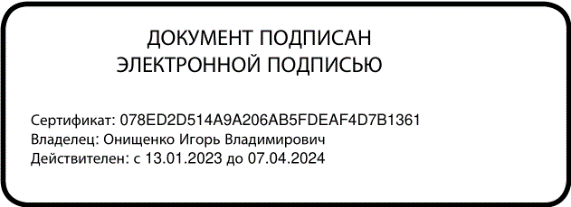 